Министерство профессионального образования, подготовки и расстановки кадров РС(Я)НП СРО «Союз строителей Якутии»ГБПОУ РС(Я) «Якутский коммунально –строительный техникум»ПРОГРАММАрасширенного заседания строительного профессионально-образовательного кластера РС(Я)«Подготовка местных кадров для строительного комплекса РС(Я)»          15 октября 2015 г.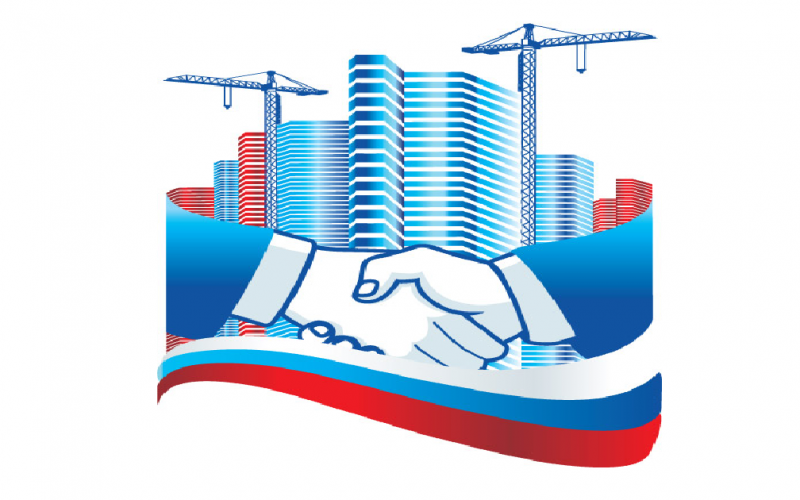             г. ЯкутскОрганизаторы: НП СРО «Союз строителей Якутии», головное ОУ ГБПОУ РС(Я) «Якутский коммунально-строительный техникум»Дата проведения: 15 октября 2015 г.Место проведения: актовый зал ГБПОУ РС(Я) «ЯКСТ», ул. Очиченко,6ВремяНаименованиеОтветственный14:30-15:00Регистрация участниковБугаева Е.Н.14:30-15:00Экскурсия по техникумуКалинина С.В., директор ГБПОУ РС(Я) «ЯКСТ»15:00 -15:0515:05- 15:2515:25-15:4515:45 -16.0516.05- 17.0017.00- 17.10-Приветственное слово -Дуальное образование – гарантия качества подготовки рабочих и специалистов-Федеральные государственные образовательные стандарты СПО и роль работодателя в подготовке специалистов строительной отрасли.-АНО ДПО «Учебный центр по экологической и промышленной безопасности РС(Я) как центр повышения квалификации и переподготовки кадров-Стажировка преподавателей на предприятиях и организациях-Кофе паузаГабышев АИ., председатель СПОК РС(Я)Никифоров И.П., директор ГБПОУ РС(Я) «МПТ»Калинина С.В., директор ГБПОУ РС(Я) «ЯКСТ»Петров И.К., рук. отдела  ОТиПБОконешников И.А., и.о. директора ЦМО Института управления при Президенте РС(Я)17.10 – 17.30Подписание рамочного соглашения о сотрудничестве в сфере организации и реализации системы дуального образования при подготовке рабочих кадров для строительного комплекса Республики Саха (Якутия) Принятие решенийГабышев А.И.Калинина С.В.